First To Serve, Inc.Starting Sunday November 1, 2015 ToThursday March 31st, 2016Overnight BedsHygiene KitsShowersFoodClothingSupportive ServicesTB Screening & Testing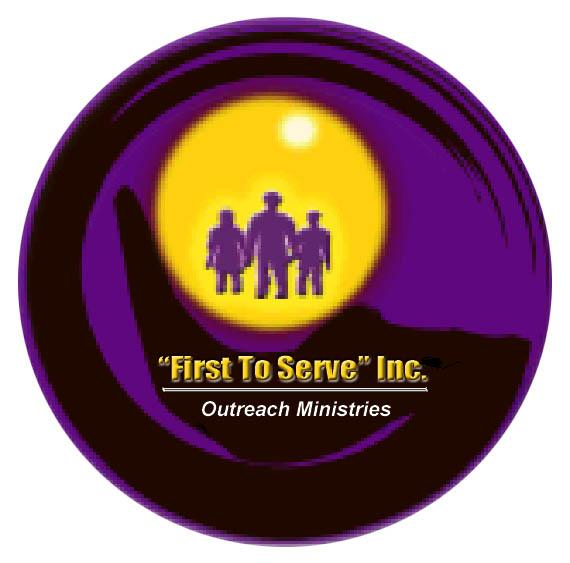 